Отделение Пенсионного фонда Российской Федерации по Новгородской области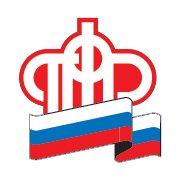 ПРЕСС-РЕЛИЗПодать заявление на детские выплаты надо до 31 мартаВсе новгородские семьи, в которых дети родятся до 31 марта 2021 года включительно, могут получить единовременную выплату в размере 5 тысяч рублей. Подать заявление надо на портале Госуслуг или лично в клиентской службе Пенсионного фонда.Напомним, в соответствии с Указом Президента Российской Федерации* единовременная выплата положена родителям, усыновителям, опекунам и попечителям детей до 7 лет включительно, и составляет 5 тысяч рублей на каждого ребенка в семье. Всем семьям, которые в 2020 году получили ежемесячную выплату на детей до 3 лет или единовременную выплату на детей от 3 до 16 лет, Пенсионный фонд предоставил дополнительную выплату в декабре автоматически. Однако в случае, если ребенок в семье появился после 1 июля 2020 года, либо родители не обращались ни за одной из выплат на детей, предоставлявшихся Пенсионным фондом в течение года, необходимо самостоятельно подать заявление. Сделать это нужно и если ребенок родился после выхода Указа Президента РФ, то есть с 18 декабря 2020 года. В декабре 2020 года в Новгородской области единовременная выплата была перечислена  на 52 тысячи детей, общий объем средств в адрес семей составил почти 260 миллионов рублей.Подробнее о выплатах на сайте Пенсионного фонда России  https://pfr.gov.ru/grazhdanam/family_with_children/up_to_7_years/* Указ Президента Российской Федерации «О единовременной выплате семьям, имеющим детей» от 17.12.2020 №797Пресс-служба Отделения ПФР по Новгородской области  98-75-22, presspfr@mail.ru
https://pfr.gov.ru
